 СТЕПНОВСКОЕ МУНИЦИПАЛЬНОЕ ОБРАЗОВАНИЕ СОВЕТСКОГО МУНИЦИПАЛЬНОГО РАЙОНА САРАТОВСКОЙ ОБЛАСТИ 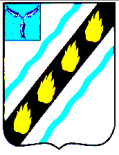 СОВЕТ ДЕПУТАТОВ (третьего созыва) РЕ Ш Е Н И Е	 от 02.12.2015 № 94   передаче  муниципального  имущества  в  безвозмездное пользование  МКУ  «Административно-хозяйственный  отдел органов  местного  самоуправления  Советского муниципального района Саратовской области»  Рассмотрев ходатайство администрации Советского муниципального района, ходатайство  МКУ  «Административно-хозяйственный  отдел  органов  местного самоуправления  Советского  муниципального  района  Саратовской  области»  от 05.11.2015 № 182,  руководствуясь Федеральным законом  от 06.10.2003 № 131-ФЗ «Об  общих  принципах  организации  местного  самоуправления  в  Российской Федерации», Положением «О порядке управления и распоряжения имуществом, находящимся  в  собственности  Степновского  муниципального  образования Советского  муниципального  района  Саратовской  области»,  утвержденным решением Совета депутатов Степновского муниципального образования Советского муниципального района Саратовской области от 24.12.2010 № 163 (с изменениями от 04.03.2010 № 115, от 18.07.2011 № 201) Уставом Степновского муниципального образования, Совет депутатов РЕШИЛ:   Передать  в  безвозмездное  пользование  МКУ  «Административно- хозяйственный  отдел  органов  местного  самоуправления  Советского муниципального  района  Саратовской  области»  сооружение:  Стела  «Степное», назначение: нежилое, лит. I адрес (местонахождение) объекта: Саратовская область, Советский район, р.п. Степное, в 30 метрах на северо-восток от «АЗС № 51»,  на период с 01.01.2016 года по 31.12.2016 года.  Настоящее решение вступает в силу со дня его подписания. Глава Степновского муниципального образования    С.В. Табаков 